[ а р а р                                                                  ПОСТАНОВЛЕНИЕ10 декабрь 2014 г                         №49                                10 декабря 2014 гОб утверждении плана мероприятий по санитарной очистке и благоустройству территорий населенных пунктов  сельского поселения Юмашевский  сельсовет муниципального района Чекмагушевский район Республики Башкортостан в 2015 годуВ соответствии с пунктом 9 части 1 статьи 15 Федерального закона «Об общих принципах организации местного самоуправления в Российской Федерации» от 06.10.2003 № 131- ФЗ, Уставом сельского поселения  Юмашевский  сельсовет муниципального района Чекмагушевский район  в целях благоустройства территорий, наведения надлежащего порядка и улучшения санитарного состояния  сельского поселения, администрация сельского поселения  Юмашевский сельсовет муниципального района Чекмагушевский район Республики Башкортостан  постановляет: 1.  Утвердить План мероприятий по санитарной очистке и благоустройству территорий населенных пунктов сельского поселения Юмашевский  сельсовет муниципального района Чекмагушевский район Республики Башкортостан. (приложение ) 2. Организовать и обеспечить с 12 апреля 2014 года до 1 ноября 2014 года проведение еженедельных экологических мероприятий по благоустройству, санитарной очистке и озеленению территории сельского поселения  Юмашевский сельсовет.3. Управляющему делами  Сайдяковой А.А.. регулярно освещать ход  проведения мероприятий по благоустройству и озеленению на информационных стендах в администрации сельского поселения и официальном сайте сельского поселения.5. Обнародовать настоящее решение  на информационном стенде в здании администрации сельского поселения и разместить на официальном сайте.6. Контроль  исполнения  настоящего решения возложить на постоянную комиссию по благоустройству, экологии и земельным вопросамГлава сельского поселения                                       Е.С.Семенова                                               Приложение                                                                                  к  постановлению                                                                                     сельского поселения Юмашевский                                                                                    сельсовет муниципального района                                                                 Чекмагушевский район РБ от 10 .12.2014 г  №49План мероприятий по санитарной очистке и благоустройству территории населённых пунктов сельского поселенияЮмашевский  сельсовет муниципального района Чекмагушевский районУправляющий делами:                                             А.А.СайдяковаБАШ[ОРТОСТАН  РЕСПУБЛИКА]ЫСА[МА{ОШ  РАЙОНЫ муниципаль районЫНЫ@ ЙОМАШ АУЫЛ СОВЕТЫ АУЫЛ БИЛ^м^]Е ХАКИМИ^ТЕБАШ[ОРТОСТАН  РЕСПУБЛИКА]ЫСА[МА{ОШ  РАЙОНЫ муниципаль районЫНЫ@ ЙОМАШ АУЫЛ СОВЕТЫ АУЫЛ БИЛ^м^]Е ХАКИМИ^ТЕ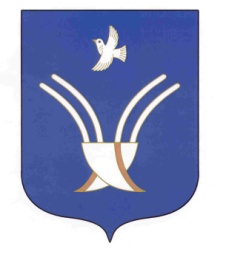  АДМИНИСТРАЦИЯ сельского поселения Юмашевский сельсоветмуниципального района Чекмагушевский район Республики Башкортостан№ п/пНаименование мероприятияДата проведенияОтветственные за исполнение1.Принятие мер по проведению месячника с привлечением населения, организаций и предприятий, расположенных на территории  сельского поселения, граждан, владеющие домами для проведения работ по благоустройству поселения.апрель-майАдминистрация СП2.Проведение информационно - разъяснительной работы среди населения по вопросам проведения благоустройства, озеленения и санитарной очистке  населённых пунктов.апрель-октябрьАдминистрация СП3.Очистка прилегающих территорий сельских поселений.май-октябрьАдминистрация СП4.Реконструкция памятника в с.Митро-Аюповское.МайАдминистрация СП5.Благоустройство территории памятника, участникам ВОВ (очистка территории от мусора).апрель Администрация СП6.Организовать разбивку клумб и цветников около памятника погибшим воинам в ВОВ, на территории  учреждениимай-июнь Администрация СП7.Принятие мер по ликвидации  несанкционированных свалок и дальнейшее недопущение их образования.апрель – октябрьАдминистрация СП8.Организовать конкурсы: -«Лучшее приусадебное хозяйство», -«Самое благоустроенное учреждение»,июнь-октябрь Администрация СП9.Подведение итогов конкурсаоктябрьАдминистрация СП10. Окрашивание придомовых территорий поселения, административного центра,  территорий учреждений и организаций поселения.июнь-август Администрация СП, руководители всех форм собственности поселения, население ( по согласованию)11.Выявление административных правонарушений правил благоустройствакруглый годАдминистрация СП12.Асфальтирование дорог ул.Советская, с.Юмашево.В течение летаАдминистрация СП13.Организация работ по расчистке дорог в зимний период.ноябрь-март 2014 годаАдминистрация СП14.Рекомендовать депутатам Советасовместно со специалистами администрации сельского поселения организовать сходы жителей в своих избирательных округах и способствовать санитарной очистке территорий населенных пунктов от мусора и недопущению возникновения стихийных свалокВ течение летаАдминистрация СП, руководители организаций, учреждений 15.Благоустройство родников в с.Макаровка, с.Уйбулатово,с.Новосеменкино.В течение летаАдминистрация СП16.Благоустройство территории парковых зон, посадка деревьев.Весна, осень 2014г.Администрация СП17.Санитарная вырубка и очистка лесных полос.Администрация СП